ГКОУ СО  «Каменск-Уральская вечерняя школа».Внеклассное мероприятие «Своя игра»Посвящённое Году Российского кино.Цель: нравственная ориентация на наше кино,  утверждающее настоящие  человеческие ценности.   Подготовила: учитель  МХКДёмина Ольга НиколаевнаГ. Каменск-Уральский.2017г.ИнструкцияЗапускаем  презентацию(F5). На слайде №2 мы видим окно с названием  рубрик числами (баллами за правильный ответ). Выбираем рубрику например  ,затем вопрос например  , звучит музыка, а аудитория отгадывает из какого фильма произведение. После ответа кликаем ПКМ и появляется правильный ответ.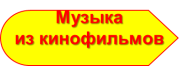 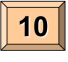  Для возврата в список рубрик и вопросов нажимаем кнопку . Замете, что при этом кнопка баллов с отвеченным вопросом исчезает. 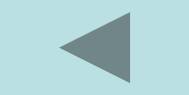 Первый участник игры выбирается ведущими мероприятия. Право выбора рубрики предоставляется правильно ответившему на предыдущий вопрос. ЖЕЛАЕМ УДАЧИ!!!Музыка.1. Джентльмены удачи (без изображения).2. Офицеры (с изображением).3. Шерлок Холмс (без изображения).4. 17 мгновений весны (с изображением).5. Три мушкетёра (без изображения).6. Бригада (без изображения)Крылатые фразы (Продолжить цитату).«Наши люди…»     (что не делают наши люди?) « Я не узнаю Вас в гриме. Кто Вы такой?»       (какого актёра назвал Якин?)«Если бы Вы были моей женой, я бы…»             (что сделал бы Шурик?)«Я мзду не беру, мне…» (за что обидно Верещагину?)«Что нас может спасти от ревизии…?» «Жить, как говорится хорошо!» (что изрёк Балбес?)Экранизация литературныхпроизведений.Имя героини Л. Толстого легло в основу романа. (Анна Каренина).Автор и название романа  (Ф. Достоевский «Преступление и наказание»).Близ какой деревни вечерами под Рождество гуляла нечистая сила (Н. Гоголь. «Вечера на хуторе близ Диканьки»)?Назовите фамилию самозванца (А. С. Пушкин «Капитанская дочка»).Первый русский фильм, получивший «Оскара» (Л.Толстой «Война и мир»)?Аллея кинозвёздРолик «Холодное лето 53 .» Эти слова оказались для актёра пророческими . Это была его последняя  роль. Назовите фамилию актёра.Фото В. Ланового. Этот актёр, благодаря своей наружности , играл благородных героев и разбивал женские сердца.Начало ролика «Если б Вы были моей женой». Эта актриса прославилась комедийными образами, её эпизодические роли сыграны просто гениально.«Смешной пацан в Москву с Алтая приехал жизни взять реваншИ о себе сказать, играя: «Я твой Россия Бумбараш». Ролик «Журавель по небу летит». Назовите этого актёра.Ролик «Красота-это страшная сила». Высказывания этой актрисы ушли в народ и стали афоризмами. Назовите эту актрису.История кино1.Показать портрет без подписи. Кого принято считать родоначальниками мирового кинематографа?2. Кто автор слов «Из всех искусств для нас важнейшим является кино». Показать фото.3.Ролик «Мустафа». Как назывался первый советский полнометражный звуковой фильм?.4. Ролик «10 негритят». Актёр , перешагнувший 100-летний рубеж и работающий до последнего дня, сыграл в этом фильме роль судьи. Назовите его.5.Самый кассовый по посещаемости фильм 1979 года, где было впервые продемонстрировано искусство боя каратэ? Показать ролик